Вечной на земле была, есть и будет профессия хлебороба. Подлинный вкус хлеба испокон веков познавался на пашне. Руки человека подчинились его разуму и воле – и земли превратились в богатые поля. Без рабочего, без этих рук мертва самая современная техника. Из года в год, из века в век землепашец первым вкладывает свой труд в возрождение земли после зимнего сна и последним покидает его после сбора урожая. Квалификация «Тракторист-машинист сельскохозяйственного производства» даст возможность научиться управлять тракторами в агрегате с навесными, полунавесными и прицепными машинами; производить текущий ремонт сельскохозяйственной техники.  	Рабочей зоной для тракториста-машиниста является поле, дорога, машинный двор, производственное помещение, а основным рабочим местом при производстве механизированных работ - кабина трактора, самоходной сельскохозяйственной машины.  	Основными предприятиями-заказчиками кадров по данной квалификации являются предприятия: ПСХ «Наша Нива» ОАО «Слуцкий мясокомбинат», ОАО «Весейский Покров», СПК «Агрофирма «Лучники», филиал «Слуцкий льнозавод» ОАО «Воложинский льнокомбинат».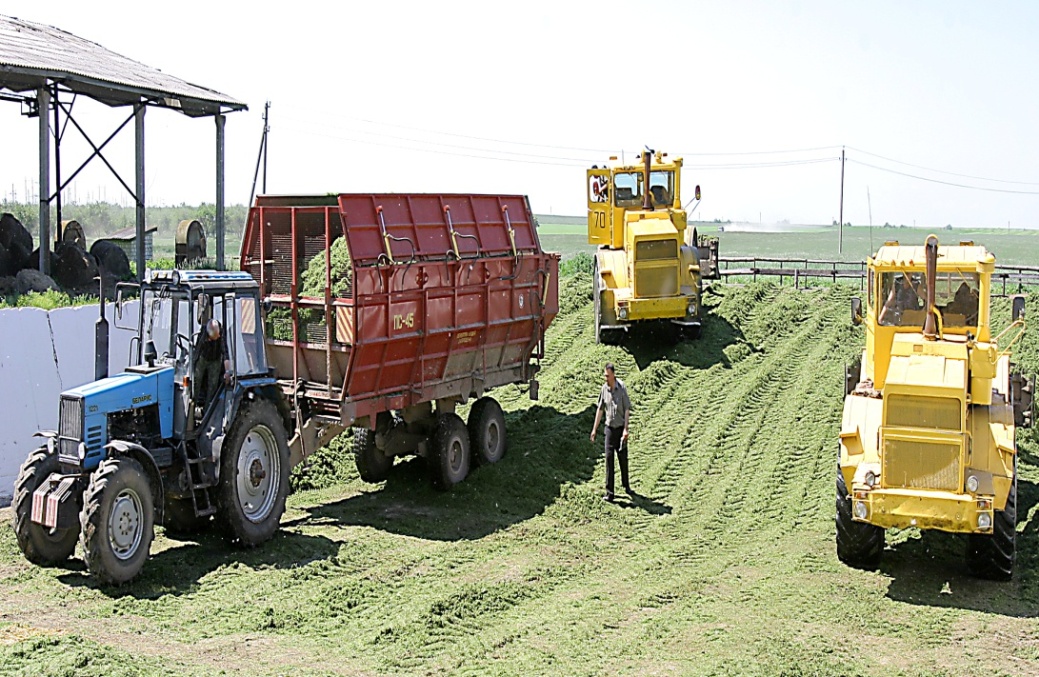 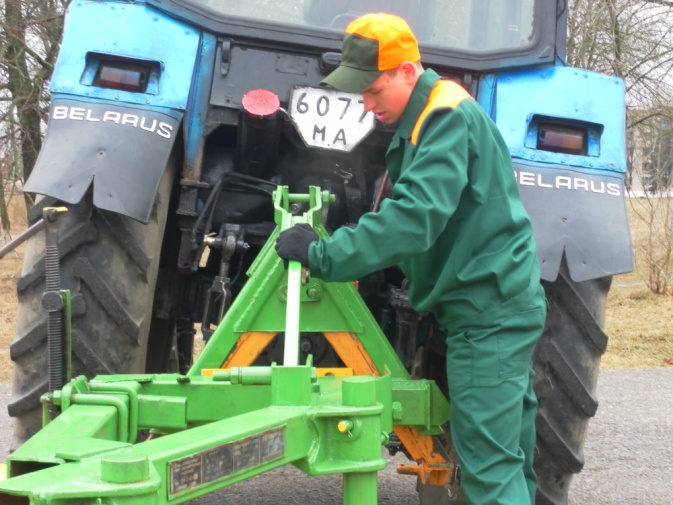 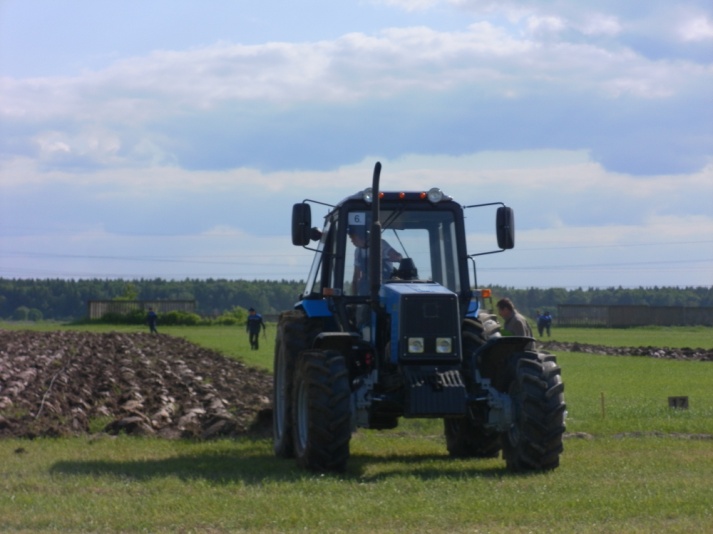 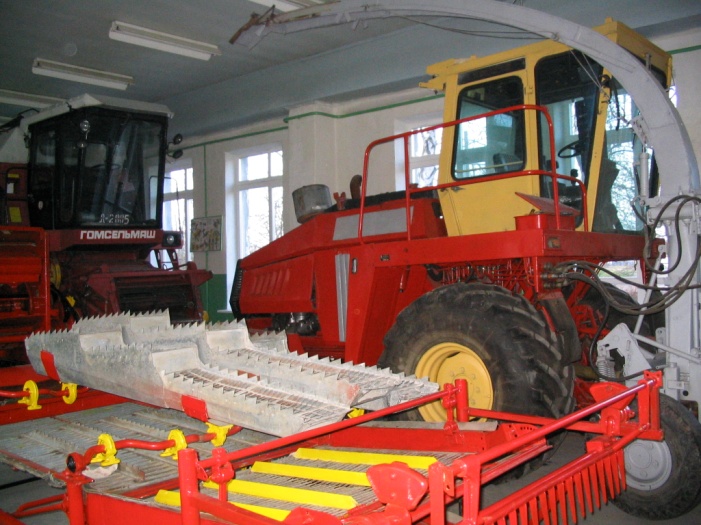 